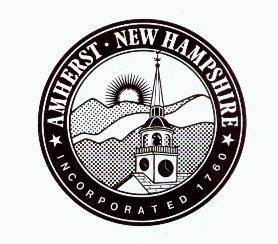 Town of Amherst, NHBOARD OF SELECTMEN AGENDABarbara Landry Meeting RoomTown Hall, 2 Main Street,Amherst, NH 03031VILLAGE STREETS STUDY COMMITTEE AGENDATuesday October 24, 2023, 5:30PM – 8:00PMAdministrative Pledge of Allegiance led by Tom Grella.Welcome and Introductions.Minutes-review and vote to accept Minutes from meetings September 26, 2023 and October 3, 2023. Also review and vote to accept October 15, 2023 Site Walk minutes. Amend Minutes for September 5, 2023 meeting. Updates since October 3, 2023 meeting.Committee Discussion ItemsReview Village Streets Study Committee Purpose and Progress.Discuss October 15, 2023 Site WalkContinue discussion Step 2: Streetscape Design. Track VSSC recommendations related to streetscape design including any suggested changes in design, materials, traffic calming measures, or pedestrian network impacts.If time allows, begin Step 3: Intersection Design with introduction to concepts and principles by Sam Fortier. Discuss next meeting objectives.Public Input OpportunityPublic Input Opportunity - please give name and address when come to microphone.Other BusinessAdjournment.Please note that Zoom access will be available for this meeting.Please click the link below to join the webinar:https://us02web.zoom.us/j/82480159942Or Telephone:  309 205 3325 US    Webinar ID: 824 8015 9942